el 30 de octubre de 2012   español 3 -  Tarea de Don QuijoteTarea:  Create a código de armas  to represent  1.where you are from,  2.what your family stands for, 3. areas of strength and /or success and 4. a dicho (a saying that is your motto, what you stand for such as “Live for today”)Use the template provided or create your ownColor your código imagesOnly write in SpanishPresent to the classPara:	lunes, 5/11(B) o martes,6/11(A) Modelos:   Escudo de España (mazonado)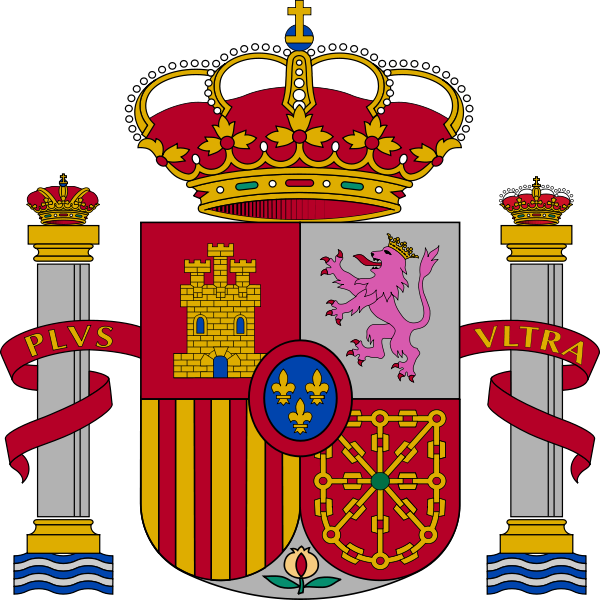 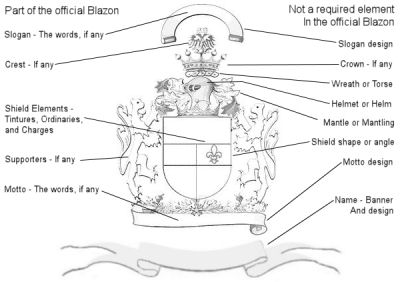 Más modelos: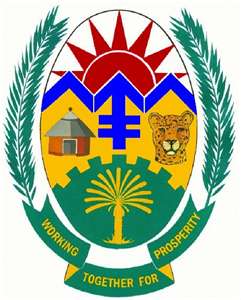 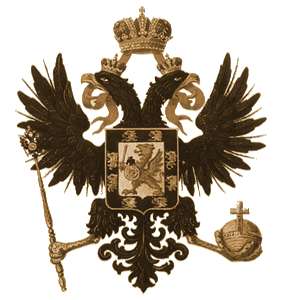 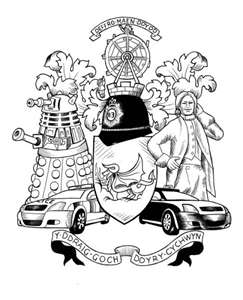 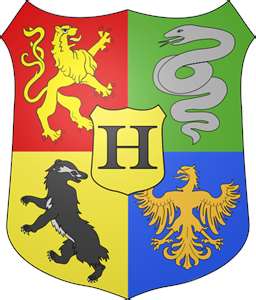 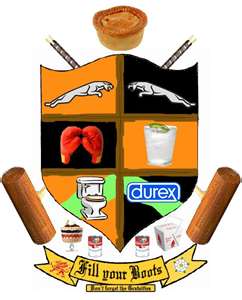 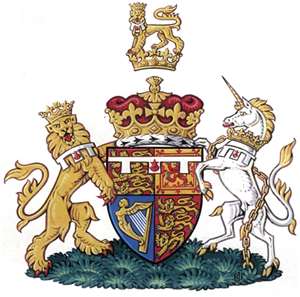 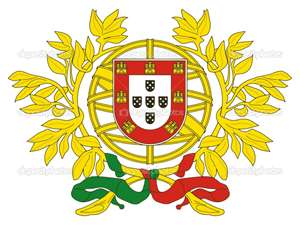 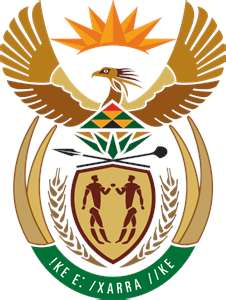 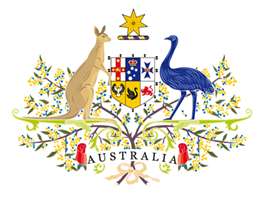 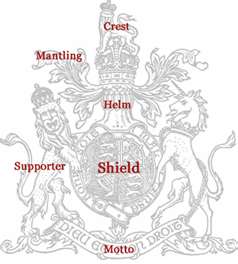 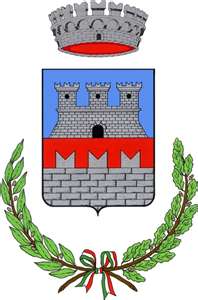 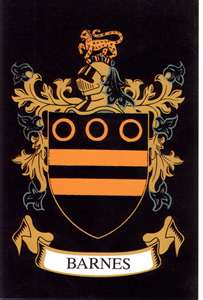 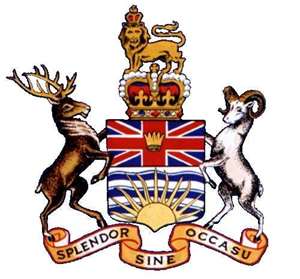 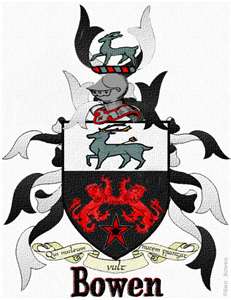 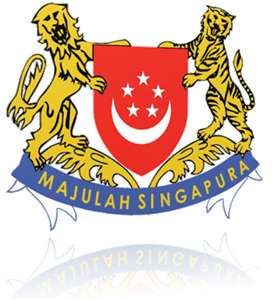 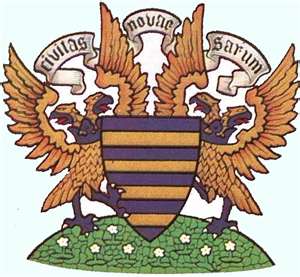 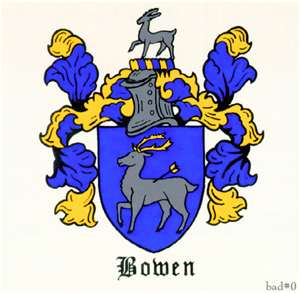 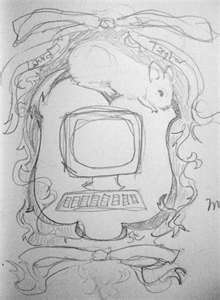 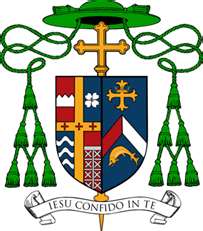 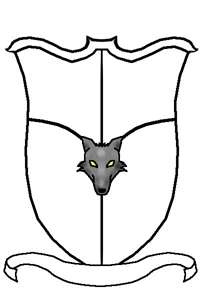 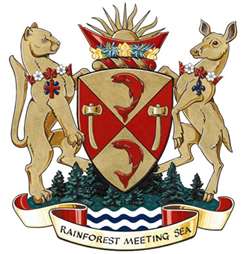 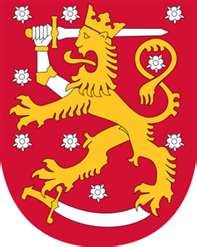 Coat of Arms & Family Crests Store